Песоцкий Александр ГригорьевичМедаль «За боевые заслуги»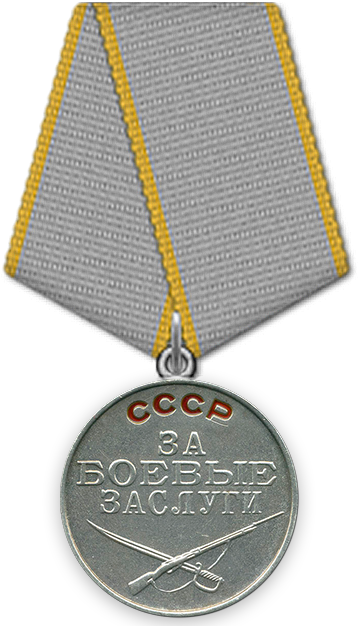 Наградной документДата рождения: __.__.1918Дата поступления на службу: __.09.1938Место призыва: Саянский РВК, Красноярский край, Саянский р-нВоинское звание: ст. сержантВоинская часть: 58 сп 190 сдДаты подвига: 22.08.1945, 23.08.1945Приказ подразделения№: 30/н от: 29.09.1945
Издан: 190 сд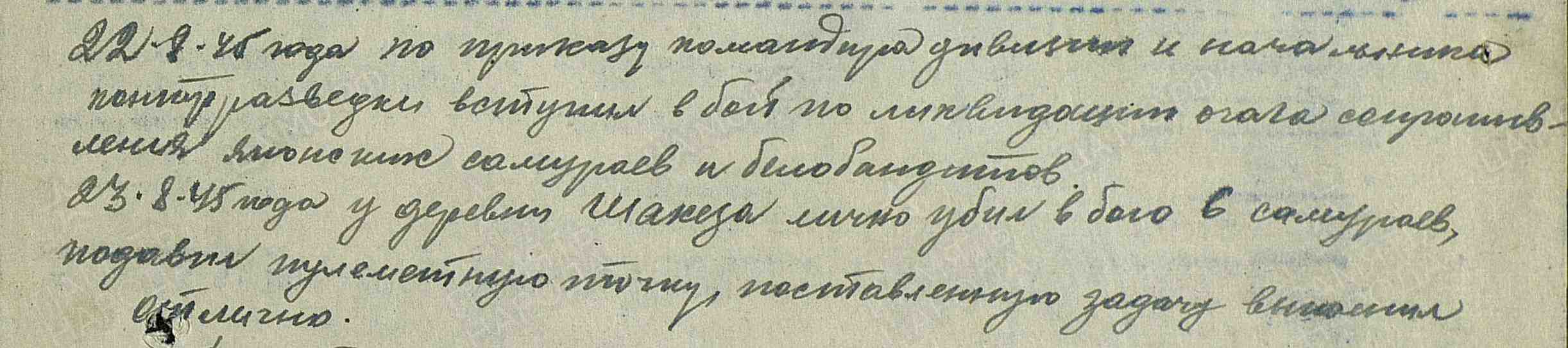 